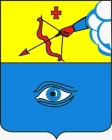 ПОСТАНОВЛЕНИЕ___06.12.2019__                                                                            № __24/17___ г. ГлазовО внесении изменений  в схему размещения нестационарных торговых объектов на территории муниципального образования «Город Глазов», утвержденную постановлением Администрации города Глазова от 09.12.2015 №  24/17 «Об утверждении схемы размещения нестационарных торговых объектов на территории города Глазова»В соответствии  с Федеральным законом от 28 декабря 2009  № 381-ФЗ «Об основах государственного регулирования торговой деятельности в Российской Федерации», приказом Министерства промышленности и торговли Удмуртской Республики от 21.08 2015 № 65 «Об утверждении Порядка разработки и утверждения схемы размещения нестационарных торговых объектов на территории Удмуртской Республики», Уставом  муниципального образования «Город Глазов»П О С Т А Н О В Л Я Ю: 1. Внести изменения в  схему размещения нестационарных торговых объектов на территории муниципального образования «Город Глазов», утвержденную постановлением Администрации города Глазова от 09.12.2015 №  24/17 «Об утверждении схемы размещения нестационарных  торговых  объектов  на  территории  города  Глазова», дополнив пунктом 9.1. часть 2 «Места возможного размещения нестационарных торговых объектов» в следующей редакции: 2. Настоящее постановление подлежит официальному опубликованию.3. Контроль за исполнением настоящего постановления оставляю за собой.Администрация муниципального образования «Город Глазов» (Администрация города Глазова) «Глазкар» муниципал кылдытэтлэн Администрациез(Глазкарлэн Администрациез)№ п/пАдресные ориентиры нестационарного торгового объекта/территориальная зона/районПлощадь нестационарного торгового объекта, кв.м.Площадь земельного участка, здания, строения, сооружения, кв.м.Продукция общественного питанияПродукция общественного питанияПродукция общественного питанияПродукция общественного питания9.1.ул. Сулимова, в районе земельного участка по адресу ул. Сибирская, 42/ зона улично-дорожной сети15,030,0Глава города ГлазоваС.Н. Коновалов